       Na temelju članka 28. Zakona o javnoj nabavi („Narodne novine“ broj 120/16), članka 3. Pravilnika o planu nabave, registru ugovora, prethodnom savjetovanju i analizi tržišta u javnoj nabavi („Narodne novine“ broj 101/17 i 144/20) i članka 45. Statuta Općine Punat („Službene novine Primorsko-goranske županije“ broj 8/18, 10/19 i 3/20) Općinski načelnik Općine Punat dana 21. siječnja 2021. godine donosiII. IZMJENE I DOPUNE PLANA NABAVE U 2020. GODINII.       U Planu nabave u 2020. godini (KLASA:080-02/20-01/1, URBROJ:2142-02-03/15-20-1 od 15. siječnja 2020. godine i KLASA: 080-02/20-01/1, URBROJ:2142-02-03/15-20-21 od 16. srpnja 2020. godine) točka II. mijenja se i sada glasi:„Plan nabave u 2020. godini obuhvaća nabavu robe, usluga i radova kako slijedi:II.         Točka 3. briše se.III.         Ove II. Izmjene i dopune Plan stupaju na snagu danom donošenja i objavit će se u Elektroničkom oglasniku javne nabave i na internetskim stranicama Općine Punat.	                                                                                                                                                 OPĆINSKI NAČELNIK							  	                                                            Marinko Žic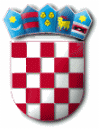 R E P U B L I K A   H R V A T S K APRIMORSKO – GORANSKA ŽUPANIJAOPĆINA PUNATOPĆINSKI NAČELNIKKLASA: 080-02/20-01/1URBROJ: 2142-02-02/1-21-41Punat,  21. siječnja 2021. godine